Publicado en Barcelona el 24/08/2023 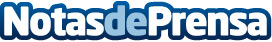 Showroom de Bodelec en Barcelona: las últimas novedades en cocinasVisitar el showroom de Bodelec en Barcelona, con un amplio muestrario de cocinas, acabados, accesorios y complementos extrasDatos de contacto:Gemma Biosca610894703Nota de prensa publicada en: https://www.notasdeprensa.es/showroom-de-bodelec-en-barcelona-las-ultimas_1 Categorias: Interiorismo Madrid Cataluña Servicios Técnicos Hogar Otros Servicios http://www.notasdeprensa.es